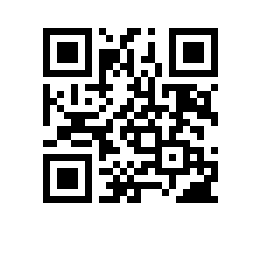 23.04.2021 								№8.1.6.3-15/230421-2О проведении государственной итоговой аттестации студентов основной профессиональной образовательной программы высшего образования – программы магистратуры «Экономика» факультета экономики НИУ ВШЭ - Нижний Новгород в 2021 годуПРИКАЗЫВАЮ:Провести в период с 01.06.2021 по 30.06.2021 государственную итоговую аттестацию студентов 2 курса основной профессиональной образовательной программы высшего образования – программы магистратуры «Экономика», направления подготовки 38.04.01 Экономика, факультета экономики НИУ ВШЭ - Нижний Новгород, очной формы обучения.Включить в состав государственной итоговой аттестации следующее государственное аттестационное испытание: - защита выпускной квалификационной работы.Проведение государственного аттестационного испытания сопровождать видеозаписью в установленном в НИУ ВШЭ порядке.Утвердить график проведения государственной итоговой аттестации согласно приложению.Установить окончательный срок загрузки итогового варианта выпускной квалификационной работы в систему LMS до 22.05.2021.Директор									          А.А. Бляхман